ТУРИСТСКИЙ ПАСПОРТ КОПЕЙСКОГО ГОРОДСКОГО ОКРУГАV. ИНФОРМАЦИЯ ОБ ОБЪЕКТАХ ТУРИСТСКОГО ПОКАЗА МУЗЕИ, ДОМА-МУЗЕИ, МУЗЕИ-ЗАПОВЕДНИКИ, ВЫСТАВОЧНЫЕ ЗАЛЫ, ВЫСТАВКИПАМЯТНИКИ, ИСТОРИЧЕСКИЕ ЗДАНИЯ (объекты туристического показа)ПАМЯТНИКИ ПРИРОДЫ (национальные парки, заповедники, заказники, пещерные комплексы и пр.)ХРАМЫ, МОНАСТЫРИ, ПАМЯТНИКИ КУЛЬТОВОГО ПОКЛОНЕНИЯ, ОБЪЕКТЫ ПАЛОМНИЧЕСКОГО ТУРИЗМАПЛЯЖНЫЕ ЗОНЫ, МЕСТА ОТДЫХАОХОТЬНИЧЬЕ-РЫБОЛОВНЫЕ ОБЪЕКТЫГОРНОЛЫЖНЫЕ СКЛОНЫ И КОМПЛЕКСЫ	СПОРТИВНЫЕ СООРУЖЕНИЯОБЪЕКТЫ СЕЛЬСКОГО ТУРИЗМА (объекты туристического показа)ОБЪЕКТЫ ПРОМЫШЛЕННОГО ТУРИЗМА (объекты туристического показа)ОБЪЕКТЫ ДЕЛОВОГО ТУРИЗМАVI. СУБЪЕКТЫ ТУРИСТСКОЙ ОТРАСЛИ1. ТУРИСТСКИЕ ФИРМЫ2. ЭКСКУРСОВОДЫ3. УЧЕБНЫЕ ЗАВЕДЕНИЯ, ОСУЩЕСТВЛЯЮЩИЕ ПОДГОТОВКУ, ПЕРЕПОДГОТОВКУ, ПОВЫШЕНИЕ КВАЛИФИКАЦИИ ТУРИСТИЧЕСКИХ КАДРОВ 4. ТРАНСПОРТНЫЕ ОРГАНИЗАЦИИ (ЧАСТНЫЕ ПРЕДПРИНИМАТЕЛИ), ЗАНИМАЮЩИЕСЯ ИЛИ ИМЕЮЩИЕ ВОЗМОЖНОСТЬ ЗАНИМАТЬСЯ ТРАНСПОРТНЫМ ОБСЛУЖИВАНИЕМ ТУРИСТОВ5. КОЛЛЕКТИВНЫЕ СРЕДСТВА РАЗМЕЩЕНИЯПАНСИОНАТЫ С ЛЕЧЕНИЕМ, САНАТОРИИ, ПРОФИЛАКТОРИИПАНСИОНАТЫ, ДОМА И БАЗЫ ОТДЫХАГОСТИНИЦЫ, МОТЕЛИ И ГОСТЕВЫЕ ДОМАДЕТСКИЕ ОЗДОРОВИТЕЛЬНЫЕ ЛАГЕРЯКЕМПИНГИ6.ОБЪЕКТЫ ПРИДОРОЖНОГО СЕРВИСА7. ПРЕДПРИЯТИЯ ПИТАНИЯ8. ОБЪЕКТЫ РАЗВЛЕЧЕНИЯ9. ПРЕДПРИЯТИЯ ПО ИЗГОТОВЛЕНИЮ И (ИЛИ), РЕАЛИЗАЦИИ ТОВАРОВ ХУДОЖЕСТВЕННО-НАРОДНЫХ ПРОМЫСЛОВVII. ИНФОРМАЦИЯ О БРЕНДОВЫХ ТУРИСТСКИХ МАРШРУТАХ ПО ТЕРРИТОРИИ МУНИЦИПАЛЬНОГО ОБРАЗОВАНИЯ VIII. ИНФОРМАЦИЯ О ТРАДИЦИОННЫХ ПРАЗДНИКАХ, ФЕСТИВАЛЯХ И ИНЫХ КУЛЬТУРНЫХ МЕРОПРИЯЯТИЯХ, ПРОВОДИМЫХ В МУНИЦИПАЛИТЕТЕI. ИНФОРМАЦИОННАЯ СПРАВКА О МУНИЦИПАЛЬНОМ ОБРАЗОВАНИИI. ИНФОРМАЦИОННАЯ СПРАВКА О МУНИЦИПАЛЬНОМ ОБРАЗОВАНИИНаименование муниципального образованияКопейский городской округАдминистративный центрг. КопейскАдминистративно-территориальное устройство(количество и виды населенных пунктов)Копейский городской округ включает город Копейск, село Калачево, село Синеглазово, поселок ЗаозерныйГерб муниципального образованияПервый герб города Копейска был утвержден решением исполнительного комитета Копейского городского Совета депутатов трудящихся от 31.10.1967 № 388. Эскиз его разработал художник Козлов А.А. «На фоне ленты ордена «Красное Знамя» в центре размещена чёрная шестерня с прямоугольными зубьями, которую по вертикали пересекает чёрный отбойный молоток». Этот герб был у города более 30 лет.В 2001 году, когда встал вопрос о регистрации его в Геральдическом совете при Президенте Российской Федерации, выяснилось, что изображение герба города не совсем отвечает требованиям геральдики. Тогда было принято решение о разработке к 95-летию города герба г. Копейска.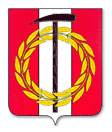 10 июля 2002 года Копейский городской Совет депутатов своим постановлением № 289 утвердил Положение о гербе муниципального образования «город Копейск» и его рисунок. «Основной фигурой герба является обушок - древнейший геральдический символ горнорудного и камнеломного дела. Обушок аллегорически показывает горнодобывающую и горно-разрабатывающую отрасли промышленности города, давших экономическое развитие посёлку и объединивших судьбы многих поколений копейчан - благодаря их самоотверженному труду Копейск стал мощной энергетической базой страны.Чёрный цвет обушка аллегорически показывает основное богатство недр Копейской земли - уголь, с добычей которого связан почетный труд горняков. Чёрный цвет в геральдике символизирует благоразумие, мудрость, скромность, честность и вечность бытия. Венок в виде круга - символа вечности, аллегорически показывает непрерывное движение жизни. Листья венка, все обращенные в одну сторону, аллегорически показывают современный механизм непрерывной добычи угля -ротор многоковшового экскаватора; одновременно круг - это аллегоричный образ движущегося колеса, знака динамизации жизни, символ производства горных машин, проходческих комбайнов (машиностроения).В то же время золотой лавровый венок - это символ славы, почета и вознаграждения за успех, он аллегорически объединяет историю города, неотделимую от событий в стране, и его жителей, их высокую сознательность, патриотизм и организованность, дисциплину и самоотверженность.Золото в геральдике символизирует богатство, справедливость, уважение, великодушие, возвышенность мыслей, благородство, достоинство. Серебряная полоса между двух красных аллегорически показывает угольную штольню.Цвета поля герба - красный, серебро, красный - это одновременно и цвета ленты ордена Красного Знамени: этой высокой наградой постановлением Президиума ЦИК Союза ССР от 2 января 1925 года коллектив Челябинских угольных копей удостоен за боевые и трудовые подвиги. Красный цвет, цвет огня, энергии, импульса, созвучен труду машиностроителей, что дополняет содержание герба города, как промышленно развитого города.Красный цвет в геральдике символизирует труд, жизнеутверждающую силу, мужество, праздник, красоту. Серебро в геральдике - символ совершенства, благородства, чистоты, веры, мира и взаимного сотрудничества». 01 ноября 2002 года герб города Копейска внесен в Государственный геральдический регистр Российской Федерации с присвоением регистрационного номера 1001.Площадь территории35739 га.Население147074 человек (по состоянию на 01.01.2022 г.)Расстояние от г. Челябинска5 км.Расстояние от ближайшего аэропорта33 км.Расстояние от ближайшей ж/д станции (наличие ж/д вокзала)17,3 км. (от автовокзала Копейска)Состояние автомобильных дорог(протяженность автодорог, в т.ч. дорог с твердым покрытием; состояние)Протяженность автомобильных дорог, входящих в улично-дорожную сеть Копейского городского округа составляет 451,2 км, в том числе протяженность автодорог с асфальто-бетонным покрытием – 136,0 км.Историческая справкаКопейск - один из крупнейших городов Челябинской области, единственный город в области, имеющий высокую награду - Орден Красного Знамени за героизм шахтеров в годы гражданской войны. Летоисчисление нашего города ведется с 1907 г., но рождение поселения уходит к началу 18 века, когда на юго-восточных границах государства началось воздвижение линии крепостей. В числе других была построена Челябинская крепость, одновременно с ее строительством образуется казачье поселение на берегу озера Тугайкуль, которое находилось на территории Ремонтно-механического завода. Это был пограничный форпост, который нес сторожевую службу. Первые поселенцы были людьми мужественными, сметливыми, мудрыми. Они славно несли свою службу в необжитых суровых краях. Именно тогда на картах войсковых подразделений оренбургского казачества появляются обозначения пограничного отряда. Сегодня трудно сказать во что превратилось бы в наши дни это небольшое поселение - оно стало бы просто казачьей станицей или выросло в центр аграрного района, если бы не геологические изыскательные работы. В Уральском регионе обозначились перспективы развития металлургии. Требовалось топливо, по мере развития больше и больше. Началась массовая вырубка лесов, горнопромышленники вынуждены были искать более эффективное топливо - каменный уголь. В 1832 И.И. Редикорцев у поселка Ильинка обнаружил пласты угля. Но они были маломощными. На основе исследований И.И. Редикорцева сделали предположение о больших залежах угля. Выяснилось это через много лет. В 1904 году братья Сорокины - жители станицы Тугайкуль, наткнулись на уголь при рытье колодца. Весть о находке дошла до Санкт-Петербурга. В 1906 г. инженер Оренбургского казачьего войска С. А. Подьяконов обследовал район Сорокинской находки. В том же году пензенский предприниматель Ашанин заложил в Тугайкуле первые шахты, организовал акционерное общество. Рождением города принято считать 1907 год, когда на Ашанинских рудниках были добыты первые тонны угля. История города объединяет судьбы многих поколений, она неотделима от событий в стране. По архитектурным памятникам, названиям улиц и площадей мы читаем наше прошлое, узнаем, что рабочий класс Копейска был не просто участником, а подвижником революционных преобразований на Южном Урале. Восторженно встретили шахтеры известия о победе Октябрьской революции. Шахтеры мобилизовали усилия по добыче угля. Для защиты завоеваний Советов были созданы Красногвардейские отряды и шахтерские дружины. На всех угольных копях в Красногвардейских отрядах в то время насчитывалось 800 человек. 2 января 1925 года Президиум ЦИК наградил Коллектив Челябинских угольных копей высшей наградой - Орденом Красного Знамени. Челябинские угольные копи благодаря своему географическому положению играли важнейшую роль в восстановлении разрушенного хозяйства молодой республики. По распоряжению Ленина сюда прибывают специалисты горного дела, рабочие из других промышленных городов. Именно в этот период установлена телефонная связь с Москвой, построена 13-верстная железная дорога, Народный дом (на месте ДК угольщиков), а в 1923 г. был произведен запуск первой электростанции. Таким образом, был заложен "фундамент" Копейска. Годы первых пятилеток отмечены быстрым развитием Челябинских угольных копей. Была намечена программа строительства новых шахт, вызванная необходимостью подъема промышленности Южного Урала. Ввод в эксплуатацию новых шахт дал возможность значительно увеличить добычу угля. Копейск стал мощной энергетической базой, за что и назван «кочегаркой Южного Урала!». Со строительством шахт рос город, развивалась социальная сфера. В июне 1933 года, постановлением ВЦИК СССР – правительства страны – поселок Челябинских угольных копей преобразован в город Копейск. Город и его промышленность развивались благодаря самоотверженному труду копейчан. Леонтию Федячкину, чьим именем названа улица города, первому среди уральских горняков было присвоено звание Героя Труда. Во время войны в тылу проходила линия трудового фронта. Уже в первые месяцы войны Государственный Комитет Обороны принял специальное постановление об увеличении добычи угля в Челябинском бассейне и поставил задачу: на шахтах Копейска довести среднесуточную добычу до 12-13 тысяч тонн. Это требовало поистине героических усилий со стороны копейчан. Все, кто мог добывать уголь, спустились в забой. «Девушки в забой» - тогда на всю страну прозвучал призыв копейчанки Екатерины Подорвановой. За годы войны угольщики Копейска добыли 16 млн. тонн угля, внеся тем самым большой вклад в обеспечение бесперебойной работы промышленности Урала. Карта муниципального образования (с нанесением туристских маршрутов и объектов, указать возможность подъезда)размещена в разделе «Туризм» на официальном сайте Копейского городского округаСимволика(наличие специального туристского логотипа, брендбука)Основные туристские «бренды» муниципального образованияКопейск – самый озёрный город области. Единственная река, протекающая по территории Копейского городского округа, называется Чумляк. На ее берегу расположено старинное село Калачёво, «заведенное на полученном наделе казаком Еткульской крепости». Длина реки Чумляк – 70 километров. Имеет один приток, речку Каменку, длиной около 9 километров.На оз. Курлады гнездятся редкие птицы, занесённые в Красную книгу: кудрявый пеликан, чернозобая гагара, савка, большой веретенник, ходулочник, большая белая цапля, лебедь-шипун, лебедь-кликун и пеганка. Пеликан, веретенник и савка занесены в Красную Книгу РФ и области и в Красный список МСОП (Международный союз охраны природы), а савка находится под угрозой вымирания.На территории  находятся:- Карьер юго-восточнее п. Потанино, S=16100 кв.м.- Озеро Моховое, Троицкий тракт, S=1200 кв.м.- Карьер Песочный, пос. Железнодорожный,   S=2600кв.м.- Водоем «Бассейка», пос. Советов, S=1100 кв.м.- Озеро Курочкино, пос. Старокамышинский, S=1,92 кв.км.- Озеро Половинное, пос. Заозерный, S=5,0 кв.км.Отличительные особенности (уникальность территории, отличительные черты, местные легенды и т.д.)Город имеет несколько дат основания.Казачий посёлок Тугайкуль – посёлок с которого начинается копейская земля. Первое упоминание Тугайкуля на карте Оренбургской губернии – 1800 год. Официальной датой основания города считается 1907 год, когда начала свою работу первая шахта, названная в честь жены шахтовладельца И. Н. Ашанина – «Екатерина». В 1933 году рабочий посёлок Копи получил официальный статус города.С 2004 г. – Копейский городской округ.Копейск – самый восточный город Челябинской области, он вытянут с севера на юг на 65 км, с востока на запад на 18 км. Такая форма обусловлена залеганием угольного пласта в недрах земли. По численности населения Копейск занимает пятое место в области.В Копейске живут люди разных национальностей. По итогам переписи населения (2010 г.) в КГО проживают люди 77 национальностей и 5 входящих в них этнических групп.Копейск – единственный город на Урале, удостоенный в 1925 году ордена Красного Знамени. Всего таких городов на постсоветском пространстве всего 8. Копейск – самый озёрный город области. Единственная река, протекающая по территории Копейского городского округа, называется Чумляк. На ее берегу расположено старинное село Калачёво, «заведенное на полученном наделе казаком Еткульской крепости». Длина реки Чумляк – 70 километров. Имеет один приток, речку Каменку, длиной около 9 километров.На оз. Курлады гнездятся редкие птицы, занесённые в Красную книгу: кудрявый пеликан, чернозобая гагара, савка, большой веретенник, ходулочник, большая белая цапля, лебедь-шипун, лебедь-кликун и пеганка. Пеликан, веретенник и савка занесены в Красную Книгу РФ и области и в Красный список МСОП (Международный союз охраны природы), а савка находится под угрозой вымирания.В Копейске родились:Александр Борисович Градский – (певец, музыкант, композитор, артист, актёр. Самая известная песня – «Как молоды мы были»)Евгений Геннадьевич Кульмис – (уникальный бас-профундо, обладателем которого является Евгений, встречается крайне редко, ведь в нем есть такие ноты, которые на целую октаву ниже, чем у баса обычного; певец поёт в хоре Турецкого)Николай Владимирович Терентьев – (клоун-мим, театр «Лицедеи»)Зинаида Александровна Ткачек – (физик-ядерщик, лауреат Ленинской премии)Сергей Владимирович Брюханов – (художник, чьи картины хранятся в музеях Европы. Его картины представляет собой торжество станковой живописи вообще и абстрактной – в частности)Анатолий Степанович Тяжлов – (Глава администрации Московской области в 1991-1995, первый губернатор Московской области в 1995-2000)Байбарин Валерий Анатольевич, Бубнив Вадим Ярославович – копейчане-подводники, выполнившие с честью свой воинский долг в августе 2000 года на атомной подводной лодке «Курск» (К-141)На территории города расположен один из крупнейших машиностроительных заводов страны. Завод им. С. М. Кирова и сегодня является одним из основных поставщиков соледобывающий комбайнов. 20 машин КМЗ являются комбайнами-памятниками и музейными экспонатами (на момент 2017 г. Весной 2018 года проходческо-добычной комбайн Урал-20А, стоящий в сквере возле завода им. Кирова, был убран на реставрацию. На 17.10.2018 г. комбайн обратно так и не установлен). Через северные посёлки Копейска – Козырево и Потанино, – проходит Транссибирская железнодорожная магистраль, которая в 2016 году отметила своё 100-летие. Благодаря крупной железной дороге стало возможно угольное развитие Копейска.Копейск самый известный в мировой геологии город. Воспитанниками Бориса Ивановича Кочнева, преподавателя геологии Станции юных техников, был найден уникальный минерал «Копейскит». Минерал рождается только в копейских террикониках. Минерал сегодня хранится в Париже. В пос. Потанино в 1983 году была найдена ценная археологическая находка – Двуликий Янус (Зелёный человечек). Находка сегодня экспонируется в музее Аркаима.На территории города располагается единственный в России посёлок им. П.П. Бажова, памятник Бажову в пос. появился первым среди других монументов писателю: дата его установки 1954 год; памятник в Свердловске установлен в 1958, а в Москве – в 1961.Местные легенды:Легенда о Тугае и одноимённом озере–призраке.Монах-расстрига Афоня.Легенда о Чупакабре – рыси, посетившей город в 2011 году.II. ИНФОРМАЦИОННАЯ СПРАВКА ОБ АДМИНИСТРАЦИИ МУНИЦИПАЛЬНОГО ОБРАЗОВАНИЯII. ИНФОРМАЦИОННАЯ СПРАВКА ОБ АДМИНИСТРАЦИИ МУНИЦИПАЛЬНОГО ОБРАЗОВАНИЯФИО руководителяФалейчик Андрей Михайлович, ГлаваКонтактная информация(адрес, телефон, e-mail)Адрес: 456618, Челябинская область, г. Копейск, ул. Ленина, д.52, каб. 301
Тел.: (35139)40-505, (351)232-88-25
E-mail: kopeysk@akgo74.ruОрган местного самоуправления по вопросам развития туризма(наименование)Управление по физической культуре, спорту и туризму администрации Копейского городского округаДолжностное лицо, курирующее вопросы развития туризма(ФИО, должность, телефон, e-mail)Перемота Игорь Викторович, начальник управления по физической культуре, спорту и туризму администрации Копейского городского округа8(351)3941140III. ИНФОРМАЦИЯ ОБ УРОВНЕ РАЗВИТИЯ И ОСНОВНЫХ НАПРАВЛЕНИЯХ РАЗВИТИЯ ТУРИЗМА III. ИНФОРМАЦИЯ ОБ УРОВНЕ РАЗВИТИЯ И ОСНОВНЫХ НАПРАВЛЕНИЯХ РАЗВИТИЯ ТУРИЗМА Наиболее развитые виды туризмакультурно – просветительный, событийныйПерспективные виды туризма(новые (инновационные) направления, имеющие перспективы развития: например конный, водный, этнический, спелеотуризм, разновидности спортивного туризма (парапланиризм, дельтопланиризм и т.д.))- Конный: конный клуб «Серебряное копытце» г. Копейск, пос. Советов, 20а/2 тел. 8(912) 4753362, 8(912)3273423; конный клуб «Добрая лошадка» г. Копейск, пос. Советов, конный двор завода «Пластмасс».- Стрелковый: стрелковый клуб, г. Копейск, с. Калачево, Южная, д. 8; пейнтбольный клуб      г. Копейск, ул. Борьбы, д. 104; пейнтбольный клуб г. Копейск, ул. Линейная, д.14; лазертаг–клуб Qzar г. Копейск, пр. Славы,д. 10; стрелковый тир Полигон274 г. Копейск, ул. Польская, д.1Нормативно-правовая база, регламентирующая туристско-рекреационную деятельность, наличие муниципальной программы по туризму(название, кем и когда утверждена, объем финансирования)Муниципальная программа находится в стадии разработкиМеры поддержки инвесторов в сфере туризмаИнвестиционные проекты в сфере туризма, реализуемые на территории муниципального образования, в том числе на основе муниципального партнерства (тип проекта, название)Спортивные сооружения и объекты рекреации по адресу: г. Копейск, в 900 метрах северо – западнее ул. Хохрякова,55Мероприятия по продвижению туристского потенциала муниципального образования, в т.ч. конгресно – выставочная деятельность (наименование, время проведения)Наличие рекламно-информационных изданий, пропагандирующих развитие туризма в муниципальном образовании(перечислить)- М.Г. Семенов «Памятники Копейска»- Сборник «Культура Копейского округа», 2012 г.;- Копейск. Краткая Энциклопедия;- Копейск. История поселков;- В.В. Колмогров «Мемориальные и аннотационные доски Копейска»;- П.Н. Валиахметов. Г.О. Батурин, П.И. Савуков «Завод «Пластмасс»;- М.Г. Семёнов, М.Ф. Заикин «Краснознамённый Копейск»;- В.А. Косолапова «Мой город»;- Брошюра «Копейск 1907-2002 гг.»- В.А. Косолапова «Мой город или 6 путешествий по Копейску»;- В.А. Косолапова «Родная улица моя. Справочник улиц города Копейска»- Буклет «Копейск строится, учится, отдыхает»;- Буклет «Рабочие будни Копейска»;- Брошюра «Музеи города»;- Брошюра «Копейск: события, цифры, факты»;- Тематическая карта-схема;- Буклет «Копейск, 2004 год»;- Брошюра «Копейску – 95 лет»;- Брошюра «Копейск. История посёлков»;- Брошюра «Копейск. 2007 год»;- Краеведческий ежегодник «Музейный вестник Копейского городского округа» 1-17 выпуски.Продвижение туристских возможностей в печатных и электронных СМИ(перечислить)- Городская газета «Копейский рабочий»;- Газета «Метро 74»;- Газета «Жизнь города»;- Журнал «Продвижение»;- Журнал «City Life»;- Газета «Интересное предложение»;- Телевизионный канал ИНСИТ – ТВ- Копейское телевидениеIV. ИНФОРМАЦИОННАЯ СПРАВКА О ПРИРОДНЫХ РЕКРЕАЦИОННЫХ РЕСУРСАХIV. ИНФОРМАЦИОННАЯ СПРАВКА О ПРИРОДНЫХ РЕКРЕАЦИОННЫХ РЕСУРСАХКлиматические характеристики (характерные особенности климата, среднегодовые температуры, количество солнечных дней, степень загрязненности атмосферы, влажность воздуха)Климат Копейска носит умеренно –континентальный характер.Повышенная влажность смягчает морозы зимой и повышает температуру в городе на 3-5 градусов по сравнению с прилегающими территориями, а летом понижает ее за счет интенсивного испарения озер, что  кроме того способствует быстрой очистке атмосферного воздуха от загрязнения. Пониженный рельеф города защищает его от сквозных северных ветров, но не препятствует проникновению южных. Среднегодовая температура в городе Копейск -2.4°С 438 мм. –среднегодовая норма осадков. Разница между количеством осадков, между самым сухим и самым влажным месяцем -73 мм. Средняя температура меняется в течении года на 35.1 °С.Количество солнечных дней в городе составляет примерно 153 дня в год.На территории городского округа отсутствуют вредоносные производства и предприятия металлургической и химической промышленности, выбросы от которых оказывают наибольшее негативное влияние на окружающую среду. Предприятий, имеющих сверхнормативные выбросы нет.Водные ресурсы, наличие рек и озер (перечислить названия и площадь, пригодность для рекреационных целей, купания)Карьер юго-восточнее п. Потанино, S=16100 кв.м.Озеро Моховое, Троицкий тракт, S=1200 кв.м.Карьер Песочный, пос. Железнодорожный,   S=2600кв.м.Водоем «Бассейка», пос. Советов, S=1100 кв.м.Озеро Курочкино, пос. Старокамышинский, S=1,92 кв.км.Озеро Половинное, пос. Заозерный, S=5,0 кв.км. Уникальные природно-лечебные ресурсыНедра Копейска содержат уголь и диатомитовые глины высокого качества, пригодные для использования отделочного кирпича, песок мелкой фракции, который можно использовать в производстве строительных смесей и оптики.№ п/пНазваниеКонтактная информация (адрес, телефон, факс, e-mail)Ведомственная принадлежностьФИО руководителяДни и часы работыСостояниеПримечания(доступность для инвалидов, наличие автопарковки, знаков туристской навигации, среднее количество посетителей в год, проводимые экскурсии) 1Муниципальное учреждение «Краеведческий музей»456618,  г. Копейск, пр. Коммунистический, д. 18, тел.:835139768018351397543683513975322muzeum-kgo74@yandex.ruуправление культуры администрацииМясникова Татьяна Федоровна понедельник с 8:00 до 17:00, вторник – суббота с 9:00 до 18:00хорошеегод введения в эксплуатацию здания -2007имеется автопарковка,среднее количество посетителей в год более 20 000чел, проводятся экскурсии по залам музея:- зал быта, зал геологии, зал Великой Отечественной войны, выставочный зал, зал природы, зал истории г. Копейска2Музей боевой и трудовой славы456600, г. Копейск, ул. Ленина, д. 24,тел.: 8 (909)7-45-84-09ООО «Копейский машиностроительный завод им. Кирова»Абдульфанова Лилия Рамазановнапонедельник - пятница с 8:00 до 17:00находиться в стадии реконструкции3Музей истории ГБОУ СПО «Копейский политехнический колледж»456618, г. Копейск, ул. Ленина, 40,тел.: 8(35139)3-51-76Министерство образования и науки Челябинской областиСогрин Дмитрий Валерьевичпонедельник – пятница с 8:00 до 16:30;хорошее4Музей дважды Героя Советского Союза С.В. Хохрякова456600, г. Копейск, п-кт Ильича, д. 14,тел.: (35139)3-59-11Министерство образования и науки Челябинской областиПолухина Елена Феликсовнапонедельник – пятница с 8:00 до 16:30хорошее5Музей наперстков456600, г. Копейск, ул. Кемеровская, д. 3а, тел.: 8 (932)2-39-77-77частнаяМалиновский Владимир Станиславовичпонедельник – пятница с 8:30 до 16:30, в выходные по предварительной записихорошее№ п/пНазваниеАдресВедомственная принадлежностьДни и часы работыСостояниеПримечания(доступность для инвалидов, наличие автопарковки, знаков туристской навигации, среднее количество посетителей в год, проводимые экскурсии) 1Мемориал в честь воинов-потанинцев, погибших в годы Великой Отечественной войны (гос. № 227)пос. Потанино, сквер Воинской Славыхорошее2Памятник революционерам-коммунистам-подпольщикам Челябкопей (гос. № 228)ул. Борьбы  ( у ДК Угольщиков)удовлетворительное3Памятник К.Марксу и Ф.Энгельсу (гос. № 229)ул. Борьбы( напротив ресторана «Радуга»)удовлетворительное4Бюст Дважды Героя Советского Союза С.В.Хохрякова (гос. № 230)ул. Борьбы- 61,(ПУ № 34)удовлетворительное5Памятник первооткрывателю Челябинского каменноугольного бассейна И.И. Редикорцеву (гос. № 231)ул. Ленина ,(МОУ СОШ № 6)удовлетворительное6Трибуна-памятник В.И.Ленину (гос. № 232)пл. Красных партизанудовлетворительное7Памятник красногвардейцам-шахтерам, погибшим за Советскую власть в годы гражданской войны ( гос.№ 233)сквер Павших героев удовлетворительное8Бюст М.И.Калинина ( гос. № 234)на территории завода им. Кироваудовлетворительное9Памятник С.М.Кирову ( гос. № 235)у центральной проходной завода им. Кироваудовлетворительное10Памятник М.И.Калинину ( гос. № 236)ул. Меховова,4(ДК пос. РМЗ)удовлетворительное11Монумент Победы ( гос. № 237)  пр. Победыудовлетворительное12Книга памятипр. Победыудовлетворительное13Трибуна-памятник В.И.Ленину ( гос. № 238)ул. Электровозная,п..Железнодорожный(около ДК Петрякова)удовлетворительное14Бюст В.И.Ленина (гос. № 239)пос. Бажово (около бывшей мебельной фабрики)удовлетворительное15Аллея героев гражданской войнысквер Павших героевудовлетворительное16Аллея Героев Советского Союзасквер Павших героевудовлетворительное17Вечный огоньсквер Павших героевудовлетворительное18Триумфальная аркасквер Павших героевудовлетворительное19Памятник-стела с текстами ленинских документовул. Ленина, д. 53(около администрации)удовлетворительное20Памятник В.И.Ленинупр. Ильича(напротив управления архитектуры и градостроительства)удовлетворительное21Памятник В.И.Ленинуул. Некрасова,2-ой участокудовлетворительное22Памятник М.И.Калинину напротив МОУ СОШ № 9удовлетворительное23Монумент-указатель «Копейск» Копейское  шоссе, при въезде в городудовлетворительное24Памятник  «Воинам Отечества», посвященный копейчанам погибшим в локальных конфликтах.пр. Победы, сквер у МОУ СОШ № 6удовлетворительное25Памятник Зое Космодемьянскойул. Гольца, МОУ СОШ № 42удовлетворительное26Памятник П.П.БажовускверДК им. Бажоваудовлетворительное27Памятник В.В.Маяковскомунапротив МОУ СОШ № 23, пос. Старокамышинскийудовлетворительное28Памятник  И. И. Шадымовупос. СеверныйРудник, у МОУ СОШ № 15удовлетворительное29Стела с фамилиями погибших в Великой Отечественной войне жителей пос. Северный РудникМОУ СОШ № 15удовлетворительное30Мемориальный комплекс – братская могила воинов Советской Армии, умерших от ран в госпиталях   г. Копейскацентральное кладбищеудовлетворительное31Памятник  всем  шахтерам и горноспасателям, погибшим за все время существования Челябинского угольного бассейнапр. Победы; сквер у ресторана «Персона»удовлетворительное32Памятник шахтерам и горноспасателям, погибшим  7 октября 1993 г. на шахте «Центральная»по шоссе на пос. Бажовоудовлетворительное33Памятник шахтерам  и горноспасателямЦентральное кладбище кладбищеудовлетворительное34Стела погибшим и умершим участникам Великой Отечественной войны и локальных войн поселка Октябрьскийпос. Октябрьскийудовлетворительное35Стела героям, участникам всех войн, труженикам тыла поселка Вахрушевопос. Вахрушево, около ДК Вахрушеваудовлетворительное36Стела «Низкий поклон труду Горняка»пос. Горняк, около ДК 30 лет ВЛКСМудовлетворительное38Мемориальный памятник Л.Ф. Гольцуцентральное кладбищеудовлетворительное39Мемориальный памятник Ф.А. Щуру Челябинская область, г. Копейск, городское кладбищецентральное  кладбищеудовлетворительное40Обелиск ветеранам, участникам всех войн и труженикам тыла пос. Козыревоудовлетворительное41Обелиск «В память павших в боях за нашу советскую Родину» с. Калачевоудовлетворительное43Бюст В.И. Ленинуул. Борьбы, возле здания Городской поликлиники № 1удовлетворительное44Памятник памяти копейчанам, участвовавшим в ликвидации Чернобыльской аварииул. Ленинаудовлетворительное№ п/пНазваниеАдресВедомственная принадлежностьСостояниеПримечания(транспортная доступность, наличие знаков туристской навигации, возможность посещения туристами)нет№ п/пНазваниеАдресЧасы работыНастоятельВозможность посещения туристамиПримечания(доступность для инвалидов)1Храм Покрова Пресвятой Богородицы456610, г. Копейск, ул. Энергетиков, д. 9, тел.:89090731308,8(351)3937920Пн., вт., ср., чт. 8.00 час.  до 18.00 час.Пт., сб., вс.с 7.00 час. до 18.00 час.Вавилов Викторимеетсяимеется автопарковка2Храм Святого Сергея Радонежского456602, г. Копейск, ул. Халтурина, д. 56, тел. 8(351)3934085ежедневно с 8.00 час. до 16.00 час.Финягин Викторимеетсяимеется автопарковка3Приход Храма Рождества Христова456657,г. Копейск, ул. Курская, д. 96/3ежедневноимеетсяимеется автопарковка4Храм в честь Святых благоверных Петра и Февронии456654, г. Копейск, ул. Ушакова, д. 17, 1 этаж, тел.89507370974ежедневноПавел Марухаимеетсяимеется автопарковка5Мечеть456600, г. Копейск, ул. Фруктовая, д. 6круглосуточноимам Гайсин Алексейимеетсяимеется автопарковка№ п/пНазваниеАдресВедомственная принадлежностьСостояниеПримечания(доступность для инвалидов, наличие автопарковки, система доступа, инфраструктура)1Карьер КГО, в аренде ИП база отдыха «Баден –Баден»пос. Потаниноавтопарковка, песочный пляж, лежаки, место для спасателя, имеются строения для временного пребыванияавтопарковка, песочный пляж, лежаки, место для спасателя, имеются строения для временного пребывания2Карьер КГО, в аренде ИП база отдыха «Русские бани»пос. Потаниноавтопарковка, песочный пляж, лежаки, место для спасателя, имеются строения для временного пребыванияавтопарковка, песочный пляж, лежаки, место для спасателя, имеются строения для временного пребывания3озеро Моховое, КГО в аренде ИП база отдыха «Моховое»Троицкий трактавтопарковка, песочный пляж, лежаки, место для спасателя, имеются строения для временного пребыванияавтопарковка, песочный пляж, лежаки, место для спасателя, имеются строения для временного пребывания4карьер Песочный, КГО муниципальный пляжпос. Железнодорожныйавтопарковка, песок, место для спасателя, кабины для переодевания, лежаки, навесы от солнцаавтопарковка, песок, место для спасателя, кабины для переодевания, лежаки, навесы от солнца5Водоем Бассейка, КГО в аренде ИПпос. Советовавтопарковка, песок, место для спасателя, кабины для переодевания, лежаки, кафеавтопарковка, песок, место для спасателя, кабины для переодевания, лежаки, кафе6озеро Курочкино, КГО, в аренде ИП база отдыха «Барбекю –парк»пос. Старокамышинскийавтопарковка, имеются строения для временного проживанияавтопарковка, имеются строения для временного проживания7озеро Половинное КГО, в аренде ИП база отдыха «Половинка»пос. Заозерныйавтопарковка, песочный пляж, банькиавтопарковка, песочный пляж, баньки№ п/пНазвание Контактная информацияВедомственная принадлежностьПримечания(доступность для инвалидов, режим функционирования, посещения, стоимость услуг, наличие автопарковки)нет№ п/пНазваниеКонтактная информацияВремя функционирования, часы работыСостояние склонов и подъемниковПримечаниянет№ п/пНазваниеКонтактная информацияФИОруководителяВедомственная принадлежностьНа какие виды спорта рассчитанПримечания (доступность для инвалидов)1Стадион «Химик» МУ «Спортивные сооружения»456625, г. Копейск, пр. Победы, 39,Телефон: 8(35139)9-19-91 Шишкин Евгений Михайловичуправление физической культуры, спорта и туризма администрации Копейского городского округа Челябинской областилегкая атлетика, футбол, лыжи, коньки (прокат)имеется автопарковка, крытые раздевалки2Оздоровительный комплекс «7club»456618, г. Копейск, пр. Ильича, д. 1А,,телефон: 8(35139)4-24-24Режим работы: с 08:00 до 22:00Павлов Алексей ГеннадьевичОООПлавание, тренажерный зал, аэробика, йогаимеется автопарковка, мини бар3Спортивно-оздоровительный комплекс «Здоровье»456618, г. Копейск, пр. Ильича, д. 3,телефон: 8(35139)7-34-06Режим работы: с 08:00 до 22:00Футбол, аэробика, йога, тренажерный зал, шахматный клуб, настольный теннисимеется автопарковка4Автономное учреждение «Хоккейная школа А.З. Картаева»456625,  г. Копейск, ул. Карла Маркса, д. 5,телефон: 8(35139)3-39-43Режим работы: с 09:00 до 18:00Картаев Анатолий Зиновьевичуправление физической культуры, спорта и туризма администрации Копейского городского округа Челябинской областиХоккей, прокат коньковимеется автопарковка5МБУ «ФОК им. Э.Б. Булатова»456618, г. Копейск, ул. Борьбы, д. 28, телефон: 8(35139)4-13-04Режим работы: с 8.00 до 22.00Зантария Ролан Джудулиевичуправление физической культуры, спорта и туризма администрации Копейского городского округа Челябинской областиМини футбол, волейбол, баскетбол, тренажерный залимеется автопарковка№ п/пНазвание, специализацияКонтактная информацияФИО руководителя / ответственных лиц, телефоныЧто является объектом показаПримечания(доступность для инвалидов)нет№ п/пНазвание, специализацияКонтактная информацияФИО руководителя / ответственных лиц, телефоныЧто является объектом показаПримечания(доступность для инвалидов)нет№ п/пНазваниеКонтактная информацияФИО руководителяВедомственная принадлежностьКоличество местСостояние номерного фондаИнфраструктураСредняя заполняемостьПримечание (доступность для инвалидов, состояние территории, наличие знаков туристской навигации, автопарковок, средняя стоимость проживания)№ п/пНазваниеКонтактная информацияФИО руководителяГод основанияКраткая характеристика деятельности1Туристическое агентство «Алегро»456618, г. Копейск, ул. Борьбы, д. 2,8(351)39 60609Русских Лариса Анатольевна2008международный, внутренний туризм, оформление загранпаспортов, оформление виз, авиа и железнодорожные билеты, санатории Урала и России, экскурсионные поездки по городам России2Туристическое агентство «Меркурий»456653, г. Копейск, ул. Урицкого, д. 121А, офис 146Симакова Наталья Николаевнамеждународный внутренний туризм, санатории Урала, экскурсии: групповые и индивидуальные3Туристическое агентство «Урал Тур»456601, г. Копейск, ул. Сутягина, д. 4 пом. 2Травина Ирина Владимировна2007внутренний туризм, туры по Уралу и России, экскурсии выходного дня, автобусные, авиа и ж/д билеты4Туристическое агентство «География»456618, г. Копейск, ул. Темника, д. 22 А, офис 5 Гайдаш Василий Павлович2010международный, внутренний туризм,  оформление документов для получения визы, авиа и ж /д билеты, санатории Урала и России, экскурсионные поездки по городам России5Туристическое агентство «Копейск Тур»456618, ул. Ленина, д. 19 (2-ой этаж),89028974820Попкова Елизавета Сергеевна2001Туризм по России, экскурсионные услуги№ п/пФИООбразованиеСтаж работыЗнание иностранного языкаЮридический статусСпециализацияПримечаниянет№ п/пНазвание Контактная информацияФИОруководителяДисциплины, год их введенияПримечания(в т.ч. число ежегодно выпускаемых специалистов)нет№ п/пНазвание организации / ФИО частного предпринимателяКонтактная информацияФИО руководителяКоличество автобусов турклассаКоличество микроавтобусов турклассаСостояние автопарка1Муниципальное унитарное предприятие «Копейское пассажирское автопредприятие»456601,г. Копейск, ул. Сутягина, д. 37т/ф 8(35139) 7-38-288(35139) 7-60-15 диспетчерТимофеев Михаил Валерьевич80хорошее № п/пНазваниеКонтактная информацияФИО руководителяВедомственная принадлежностьВиды заболеванийКоличество местСостояние лечебной базы и номерного фондаСредняя заполняемостьПримечания(доступность для инвалидов, состояние территории, наличие знаков туристской навигации, автопарковок, средняя стоимость проживания)Санаторий профилакторий АО «Копейский машзавод»8(35139)40390Шевелев Иван Васильевичкруглогодично 90/2550090%14Работает в режиме дневного стационара. Стоимость:12 дней- 10600,0 руб. +2200 питание; 18 дней – 15900 руб..+ 3300 питаниеСанаторий – профилакторий АО «Завод Пластмасс»8(35139) 81849, 9-1593Базанов Антон Владимирович, главный врачкруглогодично42/2135080%30Имеется автопарковка. Хорошие подъездные пути. Находиться не далеко от центра города: пос. Советов, 8Путевка на 10 дней 25350, 0 руб.Название,форма собственностиКонтактная информацияФИО руководителяСезонность работыКоличество мест/количество номеровСостояние номерного фондаКоличество гостей в годСредняя заполняемость/количество ночевокКоличество рабочих местПримечания(состояние территории, наличие знаков туристской навигации, автопарковок, средняя стоимость проживания)База отдыха «Курочкино» ОООг. Копейск, ул. Озерная, д. 58(351)2-46-00-05Махалов Олег Владимировичкруглогодично291/60хорошее-60 %12Бассейн, СПА – центр, детский городок, банкетные залы, караоке – бар, бильярд, быни.Автопарковка, Стоимость проживании яза сутки от 1900 руб.Название,форма собственностиКонтактная информацияФИО руководителяСезонность работыНаличие классификации, в т.ч. присвоенных звезд 5*,4*,3*,2*,1*Количество мест/количество номеровКоличество гостей в годСредняя заполняемость/количество ночевокКоличество рабочих местПримечания(состояние территории, наличие знаков туристской навигации, автопарковок, средняя стоимость проживания)Гостиница «Славянка» Пр. Славы 15 пом. 1  ИП8(351) 39 75761 8(351)39 38898Репкина Евгения Владимировна КруглогодичноБез звезд17/9-60%4Возле гостиницы гостевая парковка.      Стоимость эконом – 750 руб. койко/место в сутки, стандарт двухместный – 1600 руб. в сутки, люкс  - 2750  руб. в суткиГостиничный комплекс «Лагуна»Ул. Борьбы, 30  ООО8(351)39 740838(351)39 74082Соколова Оксана Юрьевна КруглогодичноБез звезд10/5-60%5Состояние территории удовлетворительное имеются дорожные знаки. Автопарковка  есть. Стоимость номера от 2500 руб. до 3500,0 руб. в суткиГостиничный комплекс «Уют» ИПг. Копейск, ул. 22 Партсъезда, 15 (п. Вахрушево)89227544594Алексеева Роза АдельзяновнаКруглогодично3*24/9-90%4Автопарковка  есть. Номера класса Люкс. Стоимость номера от 1200,0 руб. до 2500,0 руб.Мини гостиница «Уют»ул. Томилова, 11аИП8(35139)72804Нашатырева  Елена ГеоргиевнаКруглогодично-8/4-30 %1Охраняемая парковка, а также на территории гостиничного комплекса располагается кафе «Assorti»Гостиница «Как дома» ул. Логопарковая, 1аИП89222305502Боголян Роберт АвтовировичКруглогодично-2/1-80 %1Имеется автопарковка, стоимость проживания 500,0 руб. в сутки.Мини гостиница «Славна» ул. Жданова, 25аИП89518120741Курпачев Сергей МихайловичКруглогодично-45/14-80%2Имеется охраняемая автопарковка. Номера эконом класса и класса люкс: 2 – 3-х местных номера, остальные двухместные.Предусмотрены завтраки и бизнес – ланчи. Стоимость проживания от 700 руб. Гостиничный комплекс «Старый город» ул. Угольная, 19 ИП892271033058(351)2473505Пудиков Александр ЮрьевичКруглогодично-21/9-70%9Имеется охраняемая автопарковка. Номера эконом класса и класса люкс. Имеется банкетный зал, услуги бани. Стоимость проживания от 1400 руб. до 3000 руб.Гостиница «Очаг Урала»ул. Ермака, 80/18(351)2505030Санджоян Тимур Маджитович Круглогодично-38/15-70%7Имеется охраняемая автопарковка. Номера эконом класса и класса люкс. На территории размещается кафе «Очаг», баня. Стоимость от 1000 руб. до 2000 руб.№ п/пНазваниеКонтактная информацияФИОруководителяВедомственная принадлежностьКоличество местСредняя заполняемостьПериоды функционированияПримечания(доступность для инвалидов, состояние территории и номерного фонда, наличие знаков туристской навигации, автопарковок, средняя стоимость проживания)1Автономное учреждение Копейского городского округа «Детский оздоровительный лагерь «Юность» (ДОЛ «Юность»)456618, Челябинская область, г. Копейск, ул. Борьбы, 14-А,тел: 8(35139)-7-42-80, kgo-yunost@mail.ruДавыдова Наталья Геннадьевнаучредитель – администрация КГО320256КруглогодичнБольшая пляжная территория (2 Га)Имеются спорт. площадки, зал.Остановка общественного транспорта.Средняя стоимость: 597 руб. (1 день без питания), 852 (+питание)2Детский оздоровительный лагерь «Орленок» АО «Копейский машзавод»456600, Челябинская область, г .Копейск, ул. Ленина, д.  24, тел: 8(35139) 9-29-68Рябова Лидия АлександровнаАО Копейский машзавод230220Летний периодЭкологическая тропа, спорт. площадки, пляж.Средняя стоимость:  821 руб.№ п/пНазваниеКонтактная информацияФИО руководителяВедомственная принадлежностьКоличество местСостояние номерного фондаИнфраструктураСредняя заполняемостьПримечания(доступность для инвалидов, состояние территории, наличие знаков туристской навигации, автопарковок, средняя стоимость проживания)№ п/пНазваниеКонтактная информацияФИО руководителяВедомственная принадлежностьКоличество местСостояние номерного фондаИнфраструктураСредняя заполняемостьПримечания(доступность для инвалидов, состояние территории, наличие знаков туристской навигации,авт автопарковок, средняя стоимость проживания)№ п/пНазваниеКонтактная информацияФИОруководителяКоличество местВремя работыОсобенности кухниПримечания (доступность для инвалидов)1Ресторан «РАДУГА»г. Копейск, ул. Борьбы, д. 10а      Махров Дмитрий Александрович 210Суббота  банкетный зал с 16 до 24Смешанный ассортимент Работает по индивидуальным заказам 2 Столовая "г. Копейск,пр. Коммунистический, д. 19а        Давыдова Ольга Алексеевна 160Пн-чт, вс.  с11-24 Пт. Сб. 11- 04 Блюда разработаны шеф. поваром Ресторан принимает участие в различных мероприятиях и конкурсах  3Ресторан «ПЕРСОНА»г. Копейск, пр-кт. Победы, д. 4а     Шершиков Юрий Дмитриевич100Пн-чт, вс.  с 11-24 Пт. Сб. 11- 04Смешанный ассортимент  4Ресторан «Amerikan-ciken»г. Копейск, пр-кт Коммунистический, д. 22Колесникова Наталья Николаевна 40Ежедневно с 09 до 10 Ресторан быстрого питания  5Бар «Копенгаген»г. Копейск, ул. Томилова, д. 10а Фырнин Вячеслав Александрович.50Пн. вт. ср.  с 11 до 24 Пт. сб. вс. 12- 03 Смешанныйассортимент  6Бар-ресторан «Безумный цыпленок»г. Копейск,пр-кт Коммунистический, д. 9а           Воржева Светлана Геннадьевна40Ежедневно с 08-00до 04Пт. Сб. с 08  до 05 Смешанныйассортимент  7Ресторан – клуб  «БЕРЛОГА»г. Копейск,ул. Польская, д. 1/2  Владыкин Николай Николаевич32Пн. Вт. Ср.Чт. с 11-30 до 01 -00 8Пт. с 11-30 до 4 Сб. с 14-00 до 4-00 Вс.  с14 до  01 Смешанныйассортимент  8Бар-шашлычная         «Рублевка»г. Копейск, севернее территории ГСК " Шахтер"        Черноскутов Александр Сергеевич25Ежедневно 12-24 Мясо, курица. рыба на углях 9Бар «Дрова» г. Копейск, пр-кт Победы, д. 11а  Рожнов Дмитрий Владимирович20  Пн-чт, вс.        18 до 02Пт. Сб. 18 – 05  Смешанныйассортимент  10Кафе-бар «Mix-calat»г. Копейск, ул. Калинина, д. 14Самойличенко Владимир Анатольевич35Ежедневно  11 -23 Смешанныйассортимент  11Кафе Пиццерия « 4 сыра»г. Копейск,пр-кт Победы, д. 11а    Рожнов Дмитрий Владимирович                  90Ежедневно  11 -24ИтальянскаяКухня  Сеть пиццерий12Кафе «Уральские пельмени»г. Копейск, ул. Сутягина, д. 1        Иванова Галина Николаевна40Ежедневно 10- 23 Русская кухня 13Столовая Буфет»г. Копейск,ул. Ленина, д. 51      Белынцева Наталья Владимировна50Ежедневно с 10  до  08 Смешанныйассортимент  14Кафе « Арарат»г. Копейск,ул. Борьбы, д. 63          Гапантсян Самвел Арапетович 68Обслуживание банкетов15Кафе «Шашлычный рай»г. Копейск, ул. Вдовина, д. 12/1           Исламова Алена Владимировна12Ежедневно с 12  до  24Мясо, курица. рыба на углях16Кафе «Огонек» Г. Копейск, п. Бажова ул. Мира, д.29б Слюнченко Виктор Николаевич т. 89090713421120Ежедневно с 9 до 17 Смешанныйассортимент  Обслуживание банкетов  17Кафе «Гавар»г. Копейск,пр-кт Победы, д. 41, АЗС-13   Аветян Аршак Фронтович16Буднис 11 до 24пт. сб.  вс.с 11 до 03Грузинская  и армянская кухня 18Пиццерия «ПИЦАМАНИЯ»г. Копейск,  пр-кт Победы, д. 15         Носков Алексей Игоревич85Ежедневно с 11 до 23 ИтальянскаяКухня  Сеть пиццерий19Кафе пиццерия «Помидор» г. Копейск, пр-кт Славы, д.. Тумаркин Игорь Константинович150Ежедневно с 11-00 час до 22-00, пят. Сб. до 24-00ИтальянскаяКухня  Сеть пиццерий 20Кофейня «Пенка»Г. Копейск, пр-кт. Славы, д. 8  Токарева Ольга Алексеевна 150Ежедневно 11-00 час до 24-00Смешанныйассортимент  21Кафе «Империя» г. Копейск,ул. Гладкова, д. 2а, п. Железнодорожный; Кныш Владимир Иванович40Ежедневно с 11-00 час до 24-00Смешанныйассортимент  22Кафе-блинная  «Самовар» г. Копейск,ул. Ленина, д. 59        Рожнов Дмитрий Владимирович36Ежедневно с 11-00 час до 23-00Русскаякухня 23Кафе «Минутка» г. Копейск,ул. Сутягина, д. 9       Нуриев Алик Витальевич 24Ежедневно с 8-00 до 21 -00Смешанныйассортимент  24Кафе «Фрегат»г. Копейск, ул. Борьбы, д. 26а Ишханян Ваник Хачикович60Пн., вт, ср, чт. вс.  с 11 до 03 пт. сб. с 11 до 05  Смешанныйассортимент  25Кафе «Бажовские камни»г. Копейск, автодорога г. Копейск-пос. Бажова, ул. Мира, д.4 Дудко Елена Сергеевна32Будни  с 8.00 до 16.30 Смешанныйассортимент  26Кафе «СОЛНЫШКО»г. Копейск, п. Горняк, ул. 16 лет Октября, д. 16/1 ,  Крылов Виктор Борисович44Ежедневно с 10 до 23 -00Смешанныйассортимент  27Кафе «БУРИТО»г. Копейск,ул. Новостройка, д. 28Рамих Марина Александровна, 144Круглосуточно Быстрое питание 28Шашлычная «ТАВЕРНА»г. Копейск,ул. Сутягина, д.9Гиматов Фаниль Рафаэльевич24Ежедневно    с 10 до 23Мясо, курица, овощи на гриле  29Шашлычная «У Юсуба»г. Копейск,п. Старокамышинск остановочный комплекс "Лесопарковая" Снджоян Тимур Маджитович25Ежедневно    с 10 до 23Узбекская кухня 30Столовая «Русь»г. Копейск,ул. Элеваторная, д. 9Нуриев Виталий Васильевич 48Ежедневно с 8 до 20 Смешанный ассортимент 31КАФЕ «Олимп»г. Копейск ул. Международная,  д. 69Калугина Надежда Валерьевна40Ежедневно    с 10 до 22 Смешанный ассортимент32Ресторан «ИЗБА»г. Копейск ,пр-кт Победы, д. 47/1           Зиберт Евгений Эдуардович10будни с 10 до 22пят. сб. вс. с10 до 01 Смешанный ассортимент33Столовая «Трапеза»г. Копейск,пр-кт Коммунистический, д. 32, Гончар Т.П.114Ежедневно    с 10- 17 Сб. Вс. с 10 до16 Смешанный ассортимент34Столовая «Дело вкуса» г. Копейск,ул. И.Кожевникова, д. 16Солодовникова Олеся Николаевна20Ежедневно с 10 до 19 -00 Смешанный ассортимент35Столовая г. Копейск, п. Потанино, ул. Томская, д. 2Цугуняк Гагик Николаевич40буднис 10.00  до 17.00Смешанный ассортимент№ п/пНазваниеКонтактная информацияФИОруководителяВиды предлагаемых программ и развлечений, перечень услугВремя работыПримечания(доступность для инвалидов)1Кинотеатр «Аmerican Cinema»456625, г. Копейск, пр-кт Славы, д.8 8(35139)4-10-14директор Кравцова Ирина Евгеньевнапоказ фильмов, проведение мероприятий, работа игрового комплекса «Слонопатамия» ежедневно с 9.00 час. до 2.00 час.имеется автопарковка, покупка билетов онлайн, предварительный заказ билетовцена билетов 80-390 руб.2Городской парк ООО «Карусель развлечений»456618, г. Копейск, ул. Борьбы, д. 2089678624555директор Козин Дмитрий Владимировичаттракционы,в зимнее время: каток, прокат коньковлето: ежедневно с 10.00 час. до 22.00 час.зима: ежедневно с 11.00 час. до 21.00 час.№ п/пНазваниеКонтактная информацияФИОруководителяВиды предлагаемых товаровВремя работыПримечания (потенциал по приему туристов/оказание туристских услуг)нет№ п/пНаименование маршрутаТехнологическая карта/схема маршрутаРазработчик, кто проводитВид передвижения туриста по маршрутуНа какую категорию туристов рассчитанПримечания1Памятные местародного города» - пешеходная экскурсия Краеведческий музей – площадь Красных партизан – сквер Павших героев – площадь Октябрьской революции – краеведческий музей.муниципальное учреждение «Краеведческий музей»пешеходнаядетская и взрослая аудиторияНа примере улицы Ленина экскурсанты знакомятся с архитектурным стилем «сталинский ампир» и узнают о жизни и работе архитектора, краеведа и писателя М.Г. Семенова. В сквере Павших героев рассказывается о становлении Копей в период гражданской войны и роли горожан в годы Великой Отечественной войны, а также подвигах Героев Советского Союза с последующим возложением цветов к Вечному огню2«Город доблести и славы» - экскурсия по городу Краеведческий музей – проспект Коммунистический– улица Ильича – улица Ленина – ОАО «КМЗ» - церковь Покрова Богородицы – ОАО «Копейский хлебокомбинат» - монумент Победы – проспект Победы – площадь Трудовой Славы – памятник И.И. Редикорцеву – памятник Воинам Отечества – улица Борьбы – сквер Павших героев – памятник-трибуна В.И. Ленину – площадь Красных партизан – Копейский политехнический колледж им. С.В. Хохрякова – проспект Коммунистический – краеведческий музей.муниципальное учреждение «Краеведческий музей»автобусдетская и взрослая аудиторияВ ходе увлекательной поездки по центральной части города экскурсантам предлагается ознакомиться с историей Копейска, проиллюстрированной различными объектами городского ландшафта и памятными местами. Участники маршрута узнают о том, что некоторые из самых обыкновенных зданий и улиц, мимо которых большинство из нас проходит каждый день, хранят в себе множество исторической и краеведческой информации.№ п/пНазваниеТематика мероприятияВремя и место проведенияОрганизаторСредняя посещаемость1«Масленица»народное гуляниеежегодно февраль пл. Трудовой Славы администрации Копейского городского округаболее 10000 чел.2«Красная гвоздика»городской открытый фестиваль патриотического творчестваежегодно февраль МУ  г. Копейск ул. Карла Маркса,7 МУ «ДК Кирова»управление культуры администрации городского округаМуниципальное учреждение «Дом культуры им. С.М. Кирова»от 500 до 1000 человек3День защиты детейпраздничное представлениеежегодно 1 июняг. Копейск, пл. Красных партизанадминистрации Копейского городского округамуниципальное учреждение «Краеведческий музей»более 3000 чел.4«Копейск читающий»фестиваль книги и чтенияежегодно 20 июня,пл. Трудовой Славыуправление культуры администрации муниципальное учреждение «Централизованная библиотечная система»более 2000 человек5День городаТрадиционный и самый масштабный праздник города. Сразу несколько мероприятий, объединенных в один большой праздник, охватывают все слои населения и гостей города: праздничное представление с приглашением звезд Российской эстрады, фейерверком, работой аттракционов ежегодно последняя суббота августа месяца, пл. Трудовой Славыадминистрации Копейского городского округаболее 30000 человек